LASTENBOEK DAKTUIN “DAKPARK”INTENSIEFniet-neutrale omschrijving(voor daken met helling van 0-5°)ALGEMEENDe werken dienen te worden uitgevoerd conform de geldende voorschriften en normen, meer specifiek:* de technische voorlichting groendaken van het WTCB* de FLL richtlijnen* de richtlijnen van de fabrikant van de dakbedekkingen* de richtlijnen van de fabrikant van het groendaksysteem.‌De voorbereidende werken omvatten een visuele controle met bij twijfel een test op de waterdichtheid van de dakafdichting, met inbegrip van opstanden, hemelwaterafvoeren, eventuele toevoer van hemelwater van hoger gelegen daken, ...De drainage-elementen zijn bruikbaar als verloren bekisting of als mechanische scheiding tussen de groenvoorzieningen en de dakafdichting. Het is dus mogelijk alle soorten opbouwen zoals verharding, scheidingsmuren zonder structurele functie bovenop deze laag te realiseren, zonder doorboring van de dakbedekking en zonder de vrije evacuatie van het regenwater te verhinderen. De drainagecapaciteit is conform de norm DIN 4095. De uitvoerder bezorgt voor aanvang der werken alle technische fiches, stalen en tekeningen alsook een volledige drainageberekening waaruit blijkt dat de dimensionering van de aangebrachte drainagevoorzieningen voldoen aan een vijfjarige regebui.  In het geval van hoogbouw, bij losliggende dakbedekking of bij kritische blootstelling aan hoge windlasten dient eveneens een windlastberekening te worden voorgelegd..De fabrikant van het systeem voorziet in een 10-jarige verzekerde garantie op de totaliteit van het geplaatste dakbegroeiingssysteem (functioneren van het systeem, drainage, substraat, werking van de vegetatielaag, ...) op voorwaarde dat er een toezichtscontract is afgesloten met de uitvoerder.  De uitvoerder zal na de oplevering van de werken een verzekeringscertificaat bezorgen.Het te plaatsen systeem heeft een opbouw zoals hieronder beschreven en dient te worden aangebracht op een wortelwerende dakbedekking.‌OPBOUW Bescherm- en absorptielaag RMS 900Beschermt de dakbedekking en houdt water vast. Drainage en bufferlaag FKD 60 BO (60 mm)Hoge waterbuffer, met snelle afvoer van overtollig water.Lichte opbouw met hoog drainagevermogen.(altijd af te vullen met Perl 8/16)1.3  Filterlaag FIL 105Voorkomt het uitspoelen van fijne deeltjes en organisch materiaal uit het substraat in de drainagelaag.1.5  Substraatlaag U (10 – 70 cm)Mineraalsubstraat als vulsubstraat tussen drainage- en filterlaag en het intensief substraat (resp. het gazonsubstraat), afgestemd op hoge intensieve opbouw.1.6  Substraatlaag I (250 – 400 mm)Geavanceerd natuurlijk groeimedium met hoge wateropslagcapaciteit, goede doorlaatbaarheid en goed luchtporiënvolume, afgestemd op een meerlaagse intensieve opbouw.(alternatief: gazonsubstraat R, dikte 200 – 300 mm)1.7  DakparkGevarieerde opbouw volgens het plan van de architect met struiken en bomen, waarbij er nagenoeg geen beperkingen zijn. De meeste standaard vaste planten, heesters en stadsbomen kunnen worden toegepast.‌DIVERSE AFWERKINGEN2.1  Controlepunten op hemelwaterafvoerenTer hoogte van de hemelwaterafvoeren wordt een controleschacht/inspectierooster voorzien.Afwatering via zijkanten en bovenkant.  Voorkomt vervuiling en verstopping van de afvoer. ‌2.2  Steriele zonesBij aansluiting langs dakranden, opgaand metselwerk en dakdoorbrekingen en moeilijk toegankelijke dakdelen wordt een steriele zone voorzien afgewerkt met rolgrind (fractie >15 mm) of met een betegeling.  De steriele zones worden van het groendak gescheiden door geperforeerde  L-vormige aluminium profielen (1 mm dik, 2,5 m lang), onderling te verbinden met connectoren.  Ter hoogte van hoeken worden speciale hoekprofielen geplaatst.  (Type Optigrün ZP A of gelijkwaardig)ONDERHOUDEen onderhoudscontract wordt steeds geadviseerd.  Volgens de periode van plaatsing dienen er minstens 2 à 3 onderhoudsbeurte te worden uitgevoerd gedurende de eerste twee jaar na plaatsing, met eventueel bijplanten of vervangen van planten, bemesten, …‌ SCHEMATISCHE VOORSTELLING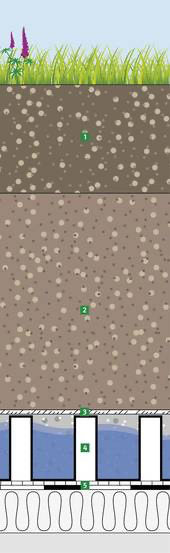 